     Bullsbrook Residents and Ratepayers Association Inc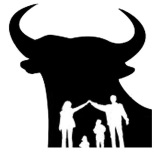 Membership Application Form Name:Bullsbrook Address:Postal Address (if different from above)Phone: Mobile:Email:I agree to abide by the Rules of the organisation and acknowledge that I cannot speak on behalf of BRRA without permission in writing from the CommitteeMembership fee paid?     Y/NSignature of applicant:Date:Committee use onlyApplication approved: Y/N                                                              Meeting date:Membership is $11pa ($10+gst). Payment can be made into BRRA Bendigo Bank Account:BSB 633000, A/C No. 139454375. Please use your surname as a reference. Please bring your completed application form to a BRRA meeting or post to PO Box 513 Bullsbrook 6084